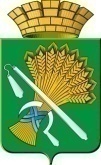 ГЛАВА КАМЫШЛОВСКОГО ГОРОДСКОГО ОКРУГАП О С Т А Н О В Л Е Н И Еот  27.10.2016 года   № 1099г. Камышлов О внесении изменений в   «Перечень автомобильных дорог общего пользования местного значения, объектов улично-дорожной сети Камышловского городского округа, подлежащих ремонту в 2016 году», утвержденный постановлением главы Камышловского городского округа от 13 мая 2016 года № 509  В соответствии с частью 1 статьи 16 Федерального закона от 06.10.2003г. № 131-ФЗ «Об общих принципах организации местного самоуправления в Российской Федерации», Уставом Камышловского городского округа, руководствуясь Федеральным законом от 05.04.2013г. № 44-ФЗ «О контрактной системе в сфере закупок товаров, работ, услуг для обеспечения государственных и муниципальных нужд» по итогам выполненных работ по муниципальному контракту № 12-ЭА-16 на выполнение работ по ремонту тротуаров на территории Камышловского городского округа от 20.06.2016 года и муниципальному контракту № 13-ЭА-16 на выполнение работ по ремонту автомобильной дороги ул. Насоновская на территории Камышловского городского округа, ПОСТАНОВЛЯЮ:Внести изменения в  «Перечень автомобильных дорог общего пользования местного значения, объектов улично-дорожной сети Камышловского городского округа, подлежащих ремонту в 2016 году», утвержденный постановлением главы Камышловского городского округа от 13 мая 2016 года № 509 и изложить в новой редакции (прилагается).2. Опубликовать настоящее постановление в газете «Камышловские известия» и разместить на официальном сайте Камышловского городского округа в информационно-коммуникационной сети Интернет.	 3. Контроль за исполнением настоящего постановления оставляю за собой.И.о. главы Камышловского городского округа                                               О. Л. ТимошенкоПриложениек постановлению главы Камышловского городского округаот 27.10.2016 года  № 1099ПЕРЕЧЕНЬАВТОМОБИЛЬНЫХ ДОРОГ ОБЩЕГО ПОЛЬЗОВАНИЯ МЕСТНОГО ЗНАЧЕНИЯ, ОБЪЕКТОВ УЛИЧНО-ДОРОЖНОЙ СЕТИ КАМЫШЛОВСКОГО ГОРОДСКОГО ОКРУГА, ПОДЛЕЖАЩИХ РЕМОНТУ В 2016 ГОДУN п/пНаименование населенного пунктаНаименование объектаМощностьМощностьСтоимость в ценах соответствующих лет (тыс. руб)Стоимость в ценах соответствующих лет (тыс. руб)Стоимость в ценах соответствующих лет (тыс. руб)N п/пНаименование населенного пунктаНаименование объектакв. мп. мвсегов том числев том числеN п/пНаименование населенного пунктаНаименование объектакв. мп. мвсегообластной бюджетместный бюджет123456781.Камышловский городской округРемонт тротуаров на территории Камышловского ГО1 174,5790,39461750,87039,524612.Камышловский городской округРемонт ул.Молокова от ул.Леваневского до ул.Механизаторов1 440,0539,752512,76426,9883.Камышловский городской округРемонт ул.Новая от ул.Строителей до ул.Энергетиков5 448,02042,1421940,034102,1084.Камышловский городской округРемонт ул.Насоновская от дома № 1 до перекрестка с ул.Ирбитской4 032,01 461,869951 388,72673,143955.Камышловский городской округРемонт ул.Стаханова от ул.Механизаторов до ул. Боровой684,0256,377243,55812,819Итого:Итого:Итого:12 778,55 090,535564 835,952254,58356